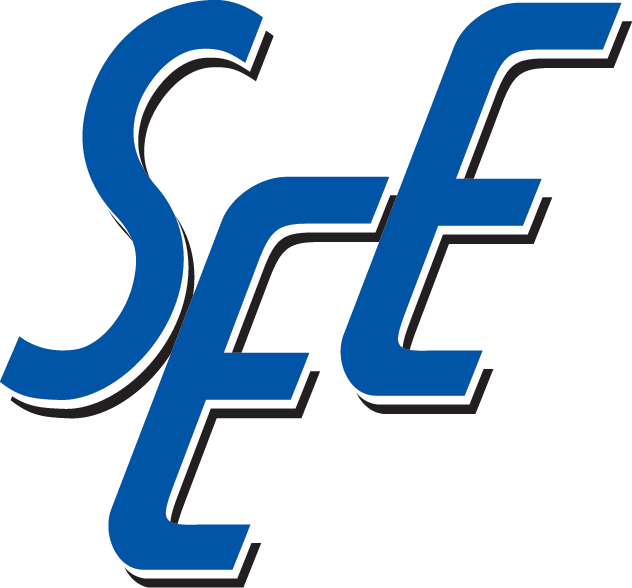 Southeastern Electric ExchangeAnnual Conference and Trade ShowWashington, D.C. ~ June 26-28, 2019Please fill out the form noting desired sponsorship level (or package).  Payment by check or credit card is  accepted.Terms:Sponsorship must be confirmed in writing and paid in full to S.E.E. within 30 days of submitting this form to guarantee receipt of and redeem all forms of recognition advertised for the respective sponsorship item or level.  Failure to forward payment by specified date nullifies sponsor’s claim on sponsorship and opens it up for resale, if applicable.Some forms of printed recognition are date sensitive and cannot be guaranteed after February 28, 2019.  Sponsorship Level & CostSponsorship Level & CostSponsorship Level & CostDateDateDateMain Contact Name & TitleMain Contact Name & TitleMain Contact Name & TitleCompany Name Company Name Company Name (Company Name will be VERBALIZED to the General Session audience as your logo appears on screen recognizing your sponsorship.  Type below exactly as you want it read.)(Company Name will be VERBALIZED to the General Session audience as your logo appears on screen recognizing your sponsorship.  Type below exactly as you want it read.)(Company Name will be VERBALIZED to the General Session audience as your logo appears on screen recognizing your sponsorship.  Type below exactly as you want it read.)Company Website                          (hyperlinked to your logo on SEE sponsor page upon payment of sponsorship)Company Website                          (hyperlinked to your logo on SEE sponsor page upon payment of sponsorship)Company Website                          (hyperlinked to your logo on SEE sponsor page upon payment of sponsorship)www.www.www.Billing AddressBilling AddressBilling Address(Billing address must match address used for credit card account.)(Billing address must match address used for credit card account.)(Billing address must match address used for credit card account.)Mobile PhoneMobile PhoneMobile PhoneEmailEmailEmailSponsor may use this form as an invoice and proceed with a check request.  However, if a formal invoice is required, please send your request to amy@TheExchange.org. Make Checks Payable to Southeastern Electric Exchange, Inc.   (Federal I.D. #58-0435110)Sponsor may use this form as an invoice and proceed with a check request.  However, if a formal invoice is required, please send your request to amy@TheExchange.org. Make Checks Payable to Southeastern Electric Exchange, Inc.   (Federal I.D. #58-0435110)Sponsor may use this form as an invoice and proceed with a check request.  However, if a formal invoice is required, please send your request to amy@TheExchange.org. Make Checks Payable to Southeastern Electric Exchange, Inc.   (Federal I.D. #58-0435110)Sponsor may use this form as an invoice and proceed with a check request.  However, if a formal invoice is required, please send your request to amy@TheExchange.org. Make Checks Payable to Southeastern Electric Exchange, Inc.   (Federal I.D. #58-0435110)Sponsor may use this form as an invoice and proceed with a check request.  However, if a formal invoice is required, please send your request to amy@TheExchange.org. Make Checks Payable to Southeastern Electric Exchange, Inc.   (Federal I.D. #58-0435110)Sponsor may use this form as an invoice and proceed with a check request.  However, if a formal invoice is required, please send your request to amy@TheExchange.org. Make Checks Payable to Southeastern Electric Exchange, Inc.   (Federal I.D. #58-0435110)PAYMENT BY AMEX, MASTERCARD AND VISA ARE ACCEPTED. MARK TYPE OF CARD  [     ] AMEX   [     ]  MC    [     ] VISAPAYMENT BY AMEX, MASTERCARD AND VISA ARE ACCEPTED. MARK TYPE OF CARD  [     ] AMEX   [     ]  MC    [     ] VISAPAYMENT BY AMEX, MASTERCARD AND VISA ARE ACCEPTED. MARK TYPE OF CARD  [     ] AMEX   [     ]  MC    [     ] VISAPAYMENT BY AMEX, MASTERCARD AND VISA ARE ACCEPTED. MARK TYPE OF CARD  [     ] AMEX   [     ]  MC    [     ] VISAAmount to ChargeCard NumberExp. DateCardholder’s Name:  Cardholder’s Name:  Cardholder’s Name:  Cardholder’s Name:  Cardholder’s Name:  Cardholder’s Name:  E-Mail for receipt (if different from above):E-Mail for receipt (if different from above):E-Mail for receipt (if different from above):E-Mail for receipt (if different from above):E-Mail for receipt (if different from above):E-Mail for receipt (if different from above):Return completed form and payment to:Return completed form and payment to:Southeastern Electric Exchange, P.O. Box 190116, Atlanta, GA 31119   (Phone 404-233-1188)Attn:  Amy Bekele       Fax: 404-239-0610  /  amy@theexchange.orgSoutheastern Electric Exchange, P.O. Box 190116, Atlanta, GA 31119   (Phone 404-233-1188)Attn:  Amy Bekele       Fax: 404-239-0610  /  amy@theexchange.orgSoutheastern Electric Exchange, P.O. Box 190116, Atlanta, GA 31119   (Phone 404-233-1188)Attn:  Amy Bekele       Fax: 404-239-0610  /  amy@theexchange.orgSoutheastern Electric Exchange, P.O. Box 190116, Atlanta, GA 31119   (Phone 404-233-1188)Attn:  Amy Bekele       Fax: 404-239-0610  /  amy@theexchange.org